Конспект индивидуального занятия по РС и ФП на тему: звуки Ш, П - Б. Текст: «Зимой».					Белоусова Ольга Олеговна					Учитель					ГКОУ СО «Нижнетагильская школа - интернат» Описание работы: данное индивидуальное занятие по развитию слуха и формированию произношения составлено для обучающейся 3 вспомогательного класса с диагнозом - хроническая сенсоневральная тугоухость IV степени и с учетом индивидуальных возможностей. Данный материал будет полезен для логопедов, дефектологов, учителей коррекционных школ. Цель: Создать условия для закрепления у учащейся согласных звуков Ш, П-Б.Задачи: Постановка звука Ш.Дифференциация звуков П – Б в прямой позиции в слогах, словах и предложениях. Работа над голосом и дыханием.Развитие внимания, мышления; артикуляционной и общей моторики.Развитие речевого слуха при различении слов, фраз с использованием ЗУА.Восприятие слухозрительно по предложениям текста «Зимой» и выполнение заданий по тексту.Развитие слухового восприятия (неречевые звучания).Воспитание у ребёнка самоконтроля при произношении звуков речи.Оборудование: артикуляционные упражнения, массаж, работой над голосом и неречевыми звучаниями. Тетрадь и ручка. Предметные картинки, разрезной текст и фразы для восприятия слухозрительно, зашифрованные слова, ребусы.Ход занятия:Фразы обиходно – разговорного характера и с общеобразовательных уроков.Аппарат работает?На улице идёт снег.В каком классе ты учишься?Напиши: 10, 5, 7.Вытри стол.Назови зимние месяцы.Какое время года?- Слушай фразы (на слух с ЗУА предъявляю 3 фразы)Работа над голосом.Голосовая распевка:А__   У__  О__   Э__  И__А О У И ЭА О У И ЭПостановка звука Ш.Упражнение: «Найди и обведи все буквы Ш»Ш У А  П  Ш И  П  Ш Э  И  Ш П  У  П  Э Ш И  П  А  Ш  Э  А  ШМассаж лица.  (Самомассаж лица и шеи готовит мышцы к артикуляционной гимнастике, вызывает прилив крови к ним, помогает ребенку лучше улавливать ощущения от этих мышц и управлять ими, делает мимику выразительнее).Ручки растираем и разогреваем.И лицо теплом своим мы умываем.Ушки растираем вверх и вниз.Их вперед сгибаем, тянем вниз за мочки.Щечки разминаем, чтобы надувались.Губки разминаем, чтобы улыбались.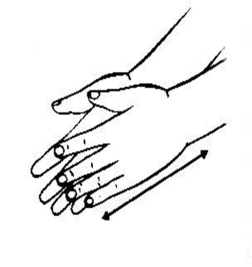 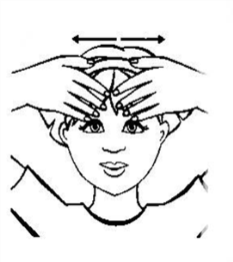 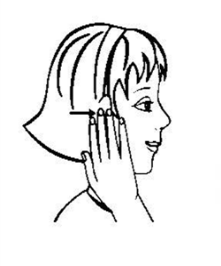 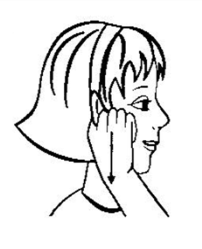 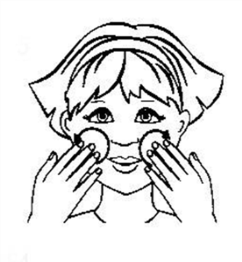 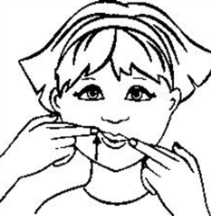 Артикуляционные упражнения.«Блинчик».«Чашечка».«Индюк».«Грибочек».«Маляр».«Чистим зубки».Работа над дыханием.Упражнения «Снежинка», «Фокус» - 3 раза.Профиль артикуляции звука Ш: Рот приоткрыт, губы округлены и выдвинуты вперёд.Кончик языка поднят к  передней части неба, но не касается его. Боковые края языка прижаты к верхним коренным зубам. Спинка  языка приподнята. Форма языка напоминает чашечку.Воздушная струя теплая;Голосовые связки отдыхают, горло не дрожит (нет голоса).Постановка звука Ш.Попросить ребёнка произнести слог [СА], а зондом-вилкой (или пальцем) придерживать передний край языка у верхних альвеол.Как змея шипит: Ш___  Ш__  Ш__Произнеси слоги: Ш_А, Ш_О, Ш_У.Дифференциация звуков П –Б.Пишу пальцем на спине у обучающегося буквы П, затем - Б.- Какие буквы я написала на спине? (П, Б) - Будем хорошо говорить звуки П – Б.Прочитай слоги:ПА-ПА-ПА БО-БО-БО ПУ-БУ-ПУ ПА-БО-ПУ-БАСоставь слова с помощью цифр и прочитай (если затрудняется, предлагаю тетрадь и ручку).БАНАН  ПЕНАЛ         БЕЛКА                   ПОЛКАНайдите слова по схеме.
б — — — — — — а

б — — — — — а

п — — — — а

б — — — а

п — — а

б — а

•Слушай слова и покажи картинку (на слух с ЗУА, если не воспринимает - слухозрительно): белка, бра, пила, пенал, пижама, балерина, бабочка.
Расшифруй ребусы:                     БА        Е  У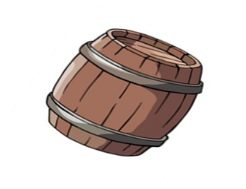 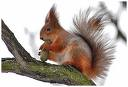 Слушай слова и покажи картинку (на слух с ЗУА, если не воспринимает - слухозрительно):Белка, банан, пенал, палка, бабочка.Составь предложение со словом - БЕЛКА.        (Белка ест гриб).Составь предложение из слов.(Бабушка купила в магазине бананы.)- Покажи картинку.- Прочитай предложение на одном выдохе.Физминутка. (включаю на компьютере звук ветра)Ветер тихо клён качает,Вправо, влево наклоняет,Раз - наклон И два - наклон,Зашумел листвою клён.V. Восприятие слухозрительно по предложениям текста «Зимой».- Какой рассказ мы слушали на прошлом уроке? (Зимой)- Слушай предложение и покажи соответствующую картинку.Наступила зима.Выпал снег.Ребята надели тёплую одежду.Дети много гуляют.Катаются на лыжах, санках, коньках. Это полезно для здоровья.- Какую одежду надели ребята? (Шапку, куртку, шарф, варежки) - Покажи, где дети катаются на коньках.- Слушай предложения (на слух предъявляю 3 предложения, если затрудняется - слухозрительно)Игра «Угадай, что звучит».- Послушай звуки (мультимедийная презентация - неречевые звучания на слух с ЗУА): снег скрипит, ветер дует, дети смеются, воробей чирикает.VI. - Что мы сегодня делали на уроке?(Учились слушать, отвечать на вопросы. Учились хорошо говорить звуки: Ш, П - Б.)- Как ты занималась на уроке?- Какую отметку ты себе поставишь?Цуканова С.П. «Я учусь говорить и читать».32541НАНАБ32541НЕЛАП32541ЛЕАКБ32541ЛОАКП